EKOLOŠKA BRALNA ZNAČKAin  6. razredNovak B.: ZELENA POŠASTRogelj S.: BISTRICA KALŠČICAFajdiga P.: JEŽEK NA PARKETUParker S.: ZBIRKA ZELENA KNJIŽNICAVahtar M.: KAKO SE REKA OČISTIBodker C.: SILASFea H.: PETER IN DIVJI PESUčenci preberejo 1 knjigo iz seznama, 1 knjigo po lastni izbiri z eko vsebino in 1 članek po izbiri z ekološko tematiko (npr. revije National Geographic Junior, Eko velikan itd.) Branje za EKO bralno značko se začne 1. oktobra in zaključi 23. aprila!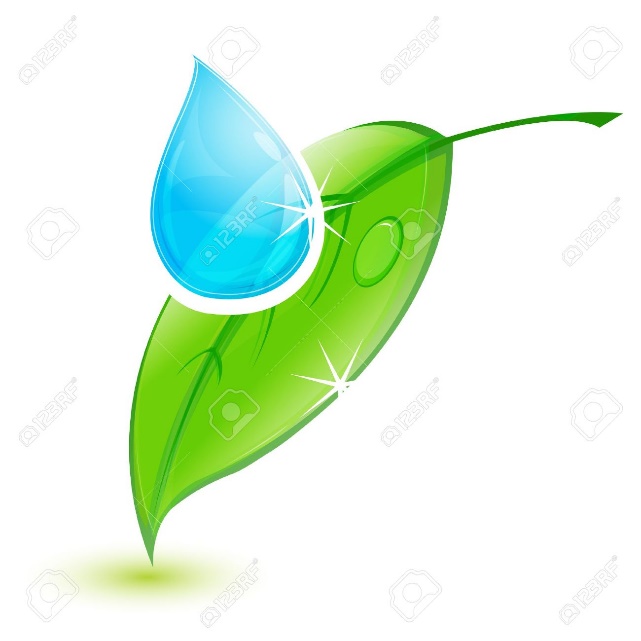 